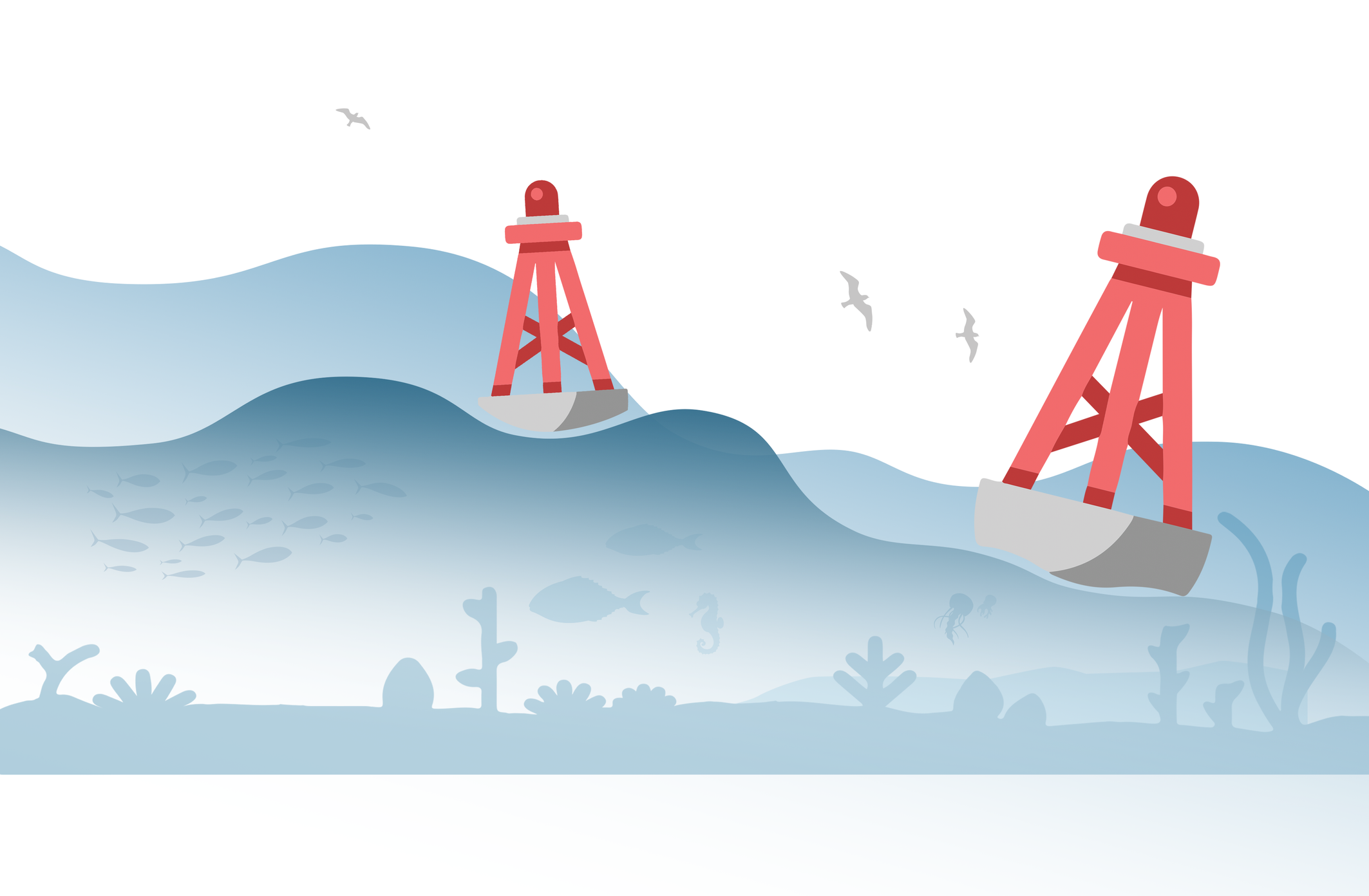 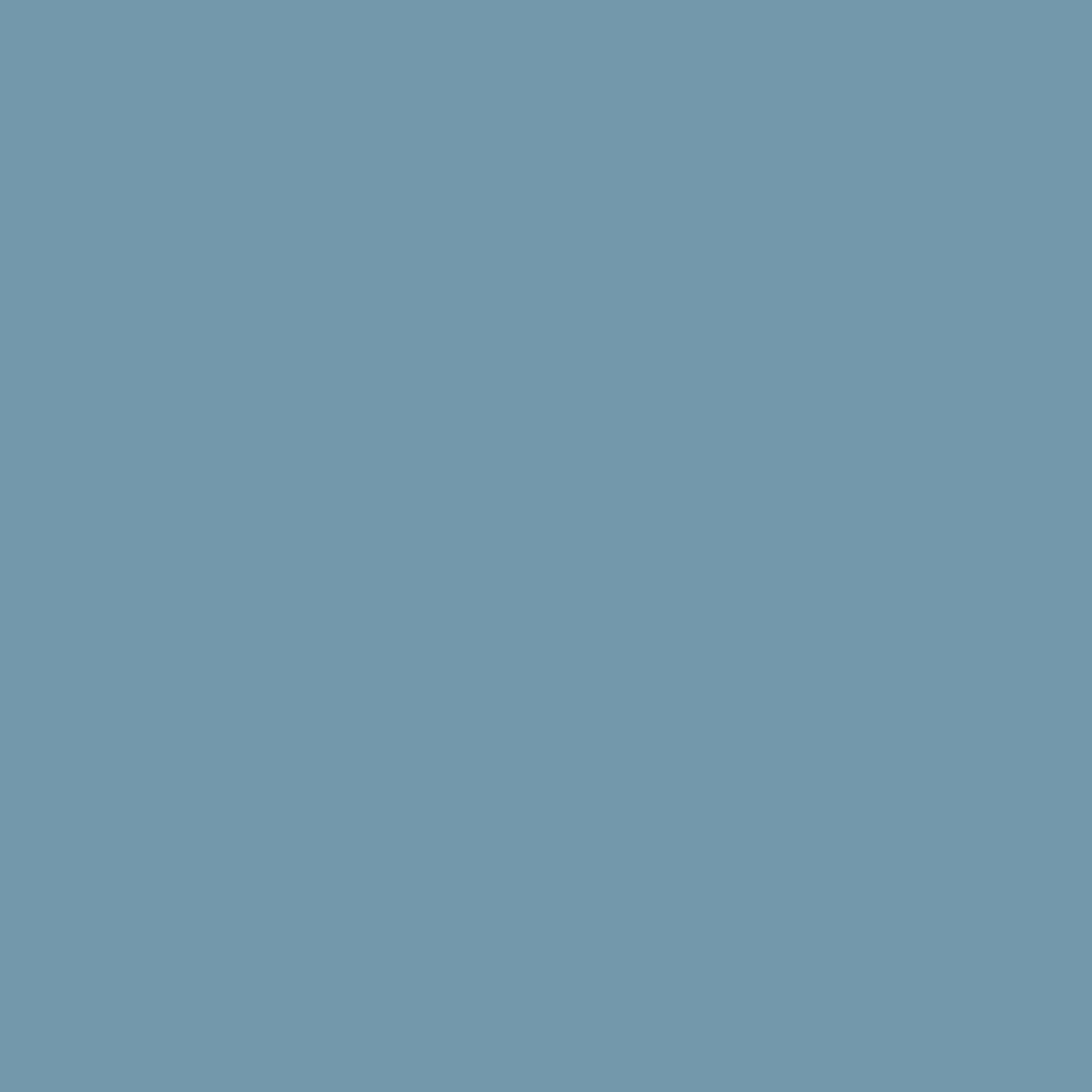 ΔΙΑΓΩΝΙΣΜΟΣ ΦΩΤΟΓΡΑΦΙΑΣ-ΑΙΤΗΣΗΠΕΡΙΓΡΑΦΗ ΦΩΤΟΓΡΑΦΙΑΣ: : (Σε αυτό το πεδίο παρακαλούμε συμπληρώστε μια σύντομη περιγραφή της φωτογραφίας με αναφορά στο τι απεικονίζει, την τοποθεσία , τα στοιχεία που τη συνθέτουν και το μήνυμα που θέλει να περάσει).ΔΗΛΩΣΗ ΑΠΟΔΟΧΗΣ ΟΡΩΝ ΔΙΑΓΩΝΙΣΜΟΥΟ/Η, ________________________ (Όνομα Συμμετέχοντα), έχω διαβάσει και αποδέχομαι τους όρους και τις προϋποθέσεις συμμετοχής στον παρόντα διαγωνισμό και δηλώνω υπεύθυνα ότι η φωτογραφία που υποβάλλω δεν παραβιάζει δικαιώματα τρίτων ή οποιοδήποτε δικαίωμα πνευματικής ιδιοκτησίας.ΟΝΟΜΑΤΕΠΩΝΥΜΟ:ΗΛΙΚΙΑ:ΤΟΠΟΣ ΔΙΑΜΟΝΗΣ:E-MAIL: ΤΗΛΕΦΩΝΟ:ΤΙΤΛΟΣ ΕΙΚΟΝΑΣ:Ημερομηνία και τοποθεσίαΥπογραφή Συμμετέχοντα